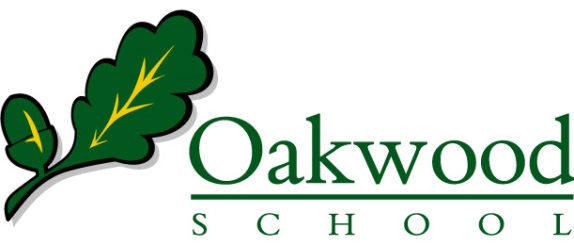 JOB DESCRIPTION	JOB TITLE:	Teacher of REFACULTY:	HumanitiesRESPONSIBLE TO:	Faculty Leader of HumanitiesSALARY:	TMPSPURPOSE:	To carry out the professional duties of a school teacher, (as 	specified in the Teachers’ Pay and Conditions Act), in 	accordance with any directions which may reasonably be given 	by the Headteacher or line manager. KEY ACCOUNTABILITIES:To teach RE at Key Stage 3 and Key Stage 4 with the possibility of another Humanities subject at Key Stage 3. To assist in the development  programmes  study, materials and schemes  work and participate in pressional development programmesTo follow school policies and procedures in respect of the duties of a classroom teacher and form tutorKEY TASKS:TeachingTo teach RE at Key Stage 3 & 4.To teach a combination of RE and another Humanity subject at Key Stage 3.To form effective relationships with students, teaching staff, non-teaching staff, parents and other professionalsTo teach National Curriculum and other programmes of study effectively, mindful of the needs and responses of the young and the school’s SEND PolicyTo provide a stimulating classroom environmentTo foster good working and learning habits in studentsTo provide intervention for underperforming studentsTo make full use of a variety of resources, materials books and equipmentTo ensure that students are taught to a high, rigorous and engaging level of challengeRoles and ResponsibilitiesTo provide all students in the Faculty with excellent learning opportunities through:The planning and delivery of relevant, exciting, challenging and differentiated lessonsProvide students with effective, relevant and regular feedback in accordance with the faculty’s Assessment for Learning policyGive every child the opportunity to learn and progress by ensuring fair and effective behaviour management in accordance with school policyTrack the progress of pupils taught and provide interventions as appropriate with the Faculty Leadership team.Provide a safe and inspirational learning environmentAid the Faculty Leadership team to plan and develop schemes of work and resourcesParticipate with out of hours learning opportunities as required including the organisation of day and residential field tripsParticipate in the whole life of the schoolFollow the Schools Health and Safety guidelines and comply with all School policiesPastoral Care and DisciplineTo perform the duties of a Form Tutor as a member of a Year Group teamTo contribute to the life of the community according to your talents and skills, particularly by leading and contributing to extra-curricular activitiesTo help exercise responsibility for the conduct and behaviour of students within the departments and the school as a wholeTo participate in arrangements made for the supervision and safety  students between lessons and at the start and end  the school dayTo attend scheduled meetings with parents and other stakeholdersTo record students’ progress and complete reports in line with School Assessment and Reporting PolicyTo maintain an up to date teaching record/diaryTo assist as required with arrangements for public and internal examinationsTo contribute to the evaluation and effectiveness of administrative routinesMeetings in which you will be involvedStaff, Faculty and Department meetingsYear Group meetingsFaculty and Year Group briefingsTwilight training sessionsINSET daysOakwood School is committed to safeguarding and promoting the welfare  children and young people and expects all staff and volunteers to share this commitment.  Any successful applicant will be required to undertake an Enhanced Disclosure check by the Disclosure & Barring Service (DBS).